ČESTNÉ PROHLÁŠENÍ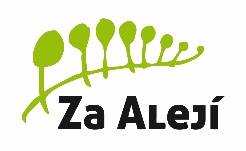 O NEEXISTENCI PŘÍZNAKŮ VIROVÉHO INFEKČNÍHO ONEMOCNĚNÍProhlašuji, že se u výše uvedeného dítěte neprojevují a v posledních dvou týdnech neprojevily příznaky virového infekčního onemocnění (např. horečka, kašel, dušnost, náhlá ztráta chuti a čichu apod.).Prohlašuji, že jsem byl seznámen s vymezením osob s rizikovými faktory a s doporučením, abych zvážil tyto rizikové faktory při rozhodování o účasti na vzdělávacích aktivitách.Prohlašuji, že budu neprodleně informovat školu o změně zdravotního stavu dítěte.V  .......................................Dne ...................................……………………………………………………………………………… Podpis zákonného zástupce žákaOsoby s rizikovými faktoryMinisterstvo zdravotnictví stanovilo následující rizikové faktory:Věk nad 65 let s přidruženými chronickými chorobami.Chronické onemocnění plic (zahrnuje i středně závažné a závažné astma bronchiale)s dlouhodobou systémovou farmakologickou léčbou.Onemocnění srdce a/nebo velkých cév s dlouhodobou systémovou farmakologickou léčbou např. hypertenze.Porucha imunitního systému, např.při imunosupresivní léčbě (steroidy, HIV apod.),při protinádorové léčbě,po transplantaci solidních orgánů a/nebo kostní dřeně,Těžká obezita (BMI nad 40 kg/m2).Farmakologicky léčený diabetes mellitus.Chronické onemocnění ledvin vyžadující dočasnou nebo trvalou podporu/náhradu funkceledvin (dialýza).Onemocnění jater (primární nebo sekundární).Do rizikové skupiny patří osoba, která naplňuje alespoň jeden bod uvedený výše nebo pokud některý z bodů naplňuje jakákoliv osoba, která s ní žije ve společné domácnosti.